Bald-Headed LenaE. Snead & Willie Lee Perryman also known as Piano Red and Dr. Feelgood 1962 (as recorded by The Lovin’ Spoonful 1966)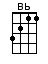 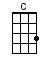 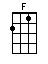 INTRO:  / 1 2 3 4 / [F] / [F] /[F] Bald-headed Lena has anybody seen her[F] Cute as she can [C] beShe’s got a [F] cueball head that’s [Bb] hard as leadBut [C] she’s all right with [F] me[F] Bald-headed Lena has anybody seen her[F] Cute as she can [C] beShe can’t [F] wear no wig because her [Bb] head’s too bigBut [C] she’s all right with [F] me[F] Tricky Tessie, Nessie Bessie[F] Both gals are full of [C] snuff[F] Mella Ella [Bb] Crazy Stella[C] Both them gals are [F] toughNow [F] you take Daisy, she’s so crazy[F] Don’t know night from [C] day[F] Silly Tillie, [Bb] Lying Lily[C] Take ‘em all a-[F]way[F] Bald-headed Lena has anybody seen her[F] Cute as she can [C] beShe’s got a [F] cueball head that’s [Bb] hard as leadBut [C] she’s all right with [F] meINSTRUMENTAL:[F] Bald headed Lena has anybody seen her[F] Cute as she can [C] beShe’s got a [F] cueball head that’s [Bb] hard as leadBut [C] she’s all right with [F] me[F] Sloppy Gertie, she’s so dirty[F] Skinny Minnie she’s too [C] lean[F] Tracy’s face is [Bb] out of placeAnd [C] Joannie’s downright [F] meanNow [F] you take Lizzie, she’s so dizzyShe [F] went and lost her [C] mind[F] Ella-Mae might [Bb] save the dayBut [C] she’s deaf, dumb and [F] blindOh [F] Bald-headed Lena has anybody seen her[F] Cute as she can [C] beShe’s got a [F] cueball head that’s [Bb] hard as leadBut [C] she’s all right with [F] me (Hold it, hold it, hold it)[F] Bald headed Lena has anybody seen her[F] Cute as she can [C] beShe can’t [F] wear no wig because her [Bb] head’s too bigBut [C] she’s all right with [F] me[C] She’s all right with [F] me[C] She’s all right with [F] me (hey Lena)[C] She’s all right with [F] me [C] [F]www.bytownukulele.ca